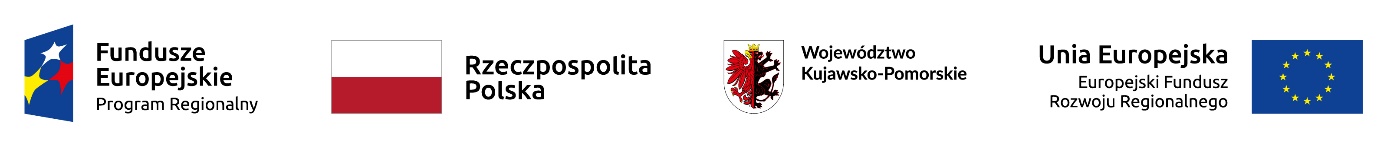 Nr postępowania: ZP.1.2022						Załącznik Nr 5  do SWZ Wykonawca/Podmiot udostępniający zasoby*:(pełna nazwa/firma, adres, 
w zależności od podmiotu: NIP/PESEL, KRS/CEiDG)reprezentowany przez:(imię, nazwisko, stanowisko/podstawa do reprezentacji)reprezentacji)Wykaz dostaw dla części        zamówieniaPrzystępując do udziału w postepowaniu o udzielenie zamówienia publicznego na „Dostawę lekkich samochodów ratowniczo – gaśniczych dla jednostek OSP województwa kujawsko – pomorskiego – 7 sztuk z podziałem na 2 części” w zakresie niezbędnym do wykazania spełniania warunku zdolności technicznej lub zawodowej w okresie ostatnich 3 lat, a jeżeli okres prowadzenia działalności jest krótszy – w tym okresie, wykonaliśmy następującą dostawę / dostawy:Do wykazu należy dołączyć dowody określające czy te dostawy zostały wykonane lub są wykonywane należycie, przy czym dowodami, o których mowa, są referencje bądź inne dokumenty sporządzone przez podmiot, na rzecz którego dostawy zostały wykonane, a w przypadku świadczeń powtarzających się lub ciągłych są wykonywane, a jeżeli wykonawca z przyczyn niezależnych od niego nie jest w stanie uzyskać tych dokumentów – oświadczenie wykonawcy. W przypadku świadczeń powtarzających się lub ciągłych nadal wykonywanych referencje bądź inne dokumenty potwierdzające ich należyte wykonywanie powinny być wystawione w okresie ostatnich 3 miesięcy.*niepotrzebne skreślićpodpis 							              (kwalifikowany podpis elektroniczny)L.p.Przedmiot dostawyPodmiot na rzecz którego dostawa została wykonana lub jest wykonywanaData wykonania zamówienia1.2.